Оптимизация и продвижение сайтов в поисковых системахПоскольку я в одном лице и автор сайта и его популяризатор, то решил приобрести начальные знания в области продвижения в Интернете. По данной теме книжек – «море». Например, только издательский дом «Вильямс» выпустил более 10 книг. Я решил не полагаться на описания в Интернете, и предпочел полистать книги вживую, отправившись в «Библио-глобус». После некоторых колебаний я выбрал книгу Игоря Ашманова с соавторами «Оптимизация и продвижение сайтов в поисковых системах» издательства «Питер»: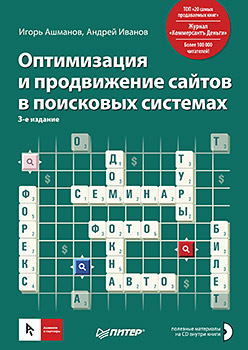 И не пожалел! (Правда, мне также могла понравиться и иная книга из множества представленных в магазине… ). Книга дала мне то, что я искал – методы улучшения видимости сайта в поисковых системах. Попробую применить их на практике, и через несколько месяцев будет понятно, удалось ли повысить посещаемость сайта.Хотя книга и направлена в первую очередь на коммерческое использование сайтов, но будет полезна и блоггерам, типа меня, поскольку, даже затевая некоммерческий проект, иногда посещают мысли, а нельзя ли что-то из этого извлечь немного и материального…Автор видит четыре пути получения доходов от Интернет-сайта:продажа собственных товаров и услугпродажа чужих товаров и услугпродажа рекламы на сайтепродажа информации.Для обеспечения правильного информационного наполнения сайта, для проектирования его структуры и содержания рекомендуется использовать метод вопросов. Полезные материалы по тебе юзабилити сайтов см. на Webmascon.Источники трафика:клавиатурный и закладочный (type-in)поисковые системы и каталогиссылающиеся ресурсы (переход по ссылке)Ценность разных видов трафика:клавиатурный – вас знаютпоисковый – вас находятссылочный – вас уважают владельцы сайтовНаиболее важен поисковый трафик. Видимость сайта – нахождение сайта на первых 10 (30) местах в выдаче поисковика по запросу.Сервисы Интернет-статистики:Liveinternet (http://www.liveinternet.ru/rating/ru/)Яндекс.Метрика (http://metrika.yandex.ru/)Openstat (http://www.openstat.ru/)Google Analytics (http://www.google.com/analytics/)Достижение видимости сайта по целевым запросам – главная задача продвижения сайта в поисковых системах. Существует два способа повышения видимости: поисковая реклама и оптимизация сайта для поисковых машин. Алгоритм сортировки (ранжирования) результатов поиска является секретом поисковых систем.Ссылки на сайт должны отражаться не по всем запросам, а только по тем, в ответ на которые на сайте имеется полезная для пользователей информация. Такие запросы называются профильными, или целевыми. Чтобы успешно оптимизировать сайт необходимо:Уметь отбирать целевые поисковые запросы, по которым сайт будет продвигаться;Знать методики и основные приемы поисковой оптимизацииХорошо понимать разницу между легальными и нелегальными способами продвиженияУметь оценивать эффективность продвижения.Основной ресурс о поисковом продвижении сайтов на русском языке – энциклопедия поисковых систем http://www.searchengines.ru/. См. также самый полный список русскоязычных блогов по поисковым системам, SEO, SEM и продвижению сайтов http://blog.seotext.ru/seoblogs/Владелец сайта может сам добавить новый адрес страницы в индекс поисковика вручную, используя средства регистрации новых веб-страниц, которые есть во всех поисковых машинах.Поисковики индексируют не только html-страницы, но и стандартные офисные м pdf-файлы. Но до Excel-файлов поисковик добирается не так быстро; к тому же индексация может «хромать».Развитие поисковых машин означает, что теперь нет нужды отдельно заниматься продвижением по опечаткам – все равно они будут исправлены до поиска.Сейчас поисковики научились учитывать регион, из которого задан поисковый запрос.Релевантность результатов поиска машиной означает, что они содержат страницы, относящиеся к делу, то есть к смыслу поискового запроса. Сам по себе поисковый запрос неполон. Почти всегда существует не высказанное пользователем явно, но важное для него условие релевантности запроса.Цели и типы поисковых запросов:Навигационные. Самые распространенные. По ним пользователи хотят найти конкретное место в Сети – сайт нужной компании, форум, блог.Информационные. По ним пользователи хотят найти какие-то сведения, информацию, причем пользователю все равно, где именно она находится. Этот тип запросов наиболее интересен владельцем сайтов, которые хотят предоставить посетителям какое-то интересное содержание.Транзакционные. По ним пользователи хотят совершить какое-то действие: скачать антивирус, купить билет, летний лагерь под Москвой…Нечеткие. Например, квартира, кондиционер, мобильник… Для продвижения сайта гораздо эффективнее заниматься более точными, низкочастотными, многословными запросами.Известно, что Google лучше всего справляется с навигационными запросами, а Яндекс – с информационными.Полнота и разнообразие. Например, в выдаче по запросу «ногу свело» желательно показать не только ссылки на одноименную группу, но и на медицинское применение.Точность – доля релевантных страниц в выдаче (субъективная мера).Впервые ссылочное ранжирование (индекс цитируемости) применили основатели Google. Ссылочный ранг – ранг, учитывающий тему ссылки (не просто указать «здесь»…).Адреса страниц:статические – обычный html-файл, например, www.site.ru/service.htmlдинамические – страницы выдаваемые серверными скриптами (содержат знаки ?, &, =…), например,  http://baguzin.ru/wp/?p=786В некоторых поисковых системах квоты на количество индексируемых страниц отличаются для динамических и статических, не в пользу первых. Некоторые поисковики, например, Google, при ранжировании страниц учитывают найденные ключевые слова в названии домена, директорий, файлов и придают немного больший вес таким страницам.Если несколько слов в адресе страницы разделены знаком подчеркивания, то робот увидит одно большое неизвестное ему слово, так что лучше называть файлы Статистическое-управление-процессами.html, а не Статистическое_управление_процессами.html.Чем чаще на вашем сайте изменяется информация и добавляются новые страницы, тем чаще на него будет приходить робот поисковой машины.Чтобы робот не скачивал все страницы, а понимал, какие страницы изменились с последнего посещения, настройте обработку даты создания и изменения страниц.Текст в заголовках и выделенный иным образом важнее при ранжировании (теги <title>, <h1>, <strong>, <em>…). Не используйте картинки вместо текста, машина не сможет их «прочесть» и проиндексировать.Справочные центры для web-мастеров:Яндекс – http://help.yandex.ru/webmaster/Rambler – http://help.rambler.ru/article.html?s=221&id=731Google – http://www.google.com/support/webmasters/?hl=ruСм. также Руководство по поисковой оптимизации для начинающих от Google и Рекомендации Яндекса по созданию сайтаАнализ поискового спросаНапомню, что продвижение в поисковых системах – это повышение видимости сайта. Нам нужно, чтобы ссылки на сайт попали в зону видимости в результатах поиска по целевым запросам. Усилия по продвижению по нецелевым запросам не окупаются!  Главные критерии оценки поискового запроса – это популярность (частота) и оценка продающей способности запроса.Веб-мастер с помощью сервисов статистики поисковых запросов находит возможные формулировки, оценивает и отбирает запросы, наиболее соответствующие тематике сайта и при этом наиболее частотные (можете почитать и о продвижении по низкочастотным запросам). Список запросов, по которым в поисковых системах продвигается сайт, называется семантическим ядром сайта. Семантический – значит смысловой, то есть это список поисковых запросов, наилучшим образом соответствующих смыслу, основному содержанию сайта.Методика составления семантического ядра:Составьте первичный список слов и словосочетаний: Используйте варианты названия товара / услуги, синонимы, переводы, транслитерации, например, Mercedes – мерседесСленг, профессионализмы, сокращения и ошибочные варианты названия (похоже, что поисковые машины научились исправлять введенный запрос до сравнения слов в нем с индексом, так что поиск по ошибкам скорее всего не работает…)Варианты названия составных частей, например, оргтехника – факс, копир, ксерокс…Варианты названия решений на основе товара / услуги, например, продвигая web-программирование – интернет-магазин, CMS, форум, гостевая книгаПроблемы, которые решает предлагаемый товар / услуга, например, отдых в Чехии – отели ПрагиЭпитеты качества, привлекательности товара /услуги: надежный хостинг, быстрый процессор, дорогой дизайнРасширьте первичный список на основе ассоциированных запросов, то есть, на основе ключевых слов, которое пользователи использовали вместе со словами из первичного списка; см. Яндекс http://wordstat.yandex.ru/ Аналогичный сервис статистики ключевых слов Google http://www.google.ru/insights/search/#Воспользуйтесь словарями – тезариусами, построенными по принципам: общее – частное, целое – часть. Не забывайте и про синонимы: аренда / прокат, резюме / CV…Слова и словосочетания первичного списка, составленного на первых трех шагах, называют масками. Например, по маске «кирпич» будут получены: кирпич, силикатный кирпич, огнеупорный кирпич…Хорошим источником популярных запросов является статистика Интернет-счетчика LiveInternet.Можно воспользоваться платным автоматическим сервисом по продвижению сайтов Маремото. После добавления сайта сервис Маремото выкачивает с него несколько десятков страниц, сопоставляет встречающиеся словосочетания со списком популярных запросов, проводит сравнение запросов с тематическими рубриками, удаляет наиболее частотные запросы, подверженные высокой конкуренции. В итоге для сайта получается подборка до 200 запросов, многие из которых можно использовать в дальнейшей работе.После получения списка запросов необходимо провести «зачистку», удалив ненужные запросы.Семантическое ядро характеризуется:Количеством входящих в него формулировок поисковых запросовИх суммарной частотойОсновной принцип составления семантического ядра: в него должны входить те запросы, в ответ на которые вам есть, что предложить посетителям сайта.Методы оценки продвиженияТри уровня сложности в продвижении сайта: попадание в Top30, Top10, Top3.Поисковое продвижение сайта – комплекс мероприятий, направленных на улучшение видимости сайта в поисковых машинах по целевым запросам, а следовательно , увеличение поискового трафика на сайт.Три основных метода количественной оценки продвижения: сравнение с эталоном, подсчет количества эффективных показов, оценка поискового трафика.Информацию о реальных частотах поисковых запросов в Рунете предоставляет только поисковая система Рамблер: http://adstat.rambler.ru/wrds/Тематические рейтинги. Семантическое ядро определяет тематику сайта, поэтому такие рейтинги хорошо иллюстрируют конкуренцию сайтов в различных тематических областях. См. SEOrate http://www.seorate.ru/Учет действий пользователей. Посетители, совершившие действия, ожидаемые web-мастером – целевые; не совершившие – случайные.Статистика сайта и ее анализЦели и задачи. Какие параметры посещаемости нужно оценивать. Характеристики аудитории сайта. Ссылающиеся сайты (источник посетителей). Популярность страниц и разделов. Целевая аудитория. Анализ на основе логов или счетчиков. Наиболее популярные счетчики: Google Analytics, Liveinternet, Яндекс Метрика, Openstat (бывший SpyLog)Типичные ошибки пользователей:Установка нескольких счетчиковУстановка кода счетчика внизу страницыУстановка кода счетчика не на все страницыСравнить статистику своего сайта с конкурентами, посмотреть относительные данные о посещаемости, доле поискового трафика, демографии можно с помощью сервиса Вебомер http://webomer.ru/cgi-bin/wr.fcgiАнализ предлагаемой на сайте информации (контент-анализ)В этой главе вы научитесь выбирать «цели» – находить страницы, которые можно вывести в зону видимости поисковых систем с минимальными усилиями.На начальной стадии продвижения мы имеем два множества, с которыми нужно работать:Семантическое ядро – множество поисковых запросовМножество веб-страниц, из которых состоит продвигаемый сайт.Для понимания ткущего состояния дел вам необходимо научиться анализировать картину пересечения множества запросов семантического ядра и множества страниц сайта в поисковых системах.Для каждого сайта поисковик показывает в результатах поиска ссылку только на одну, наиболее релевантную страницу запроса.Для нахождения наиболее релевантной страницы сайта введите в расширенный поиск запрос и имя сайта: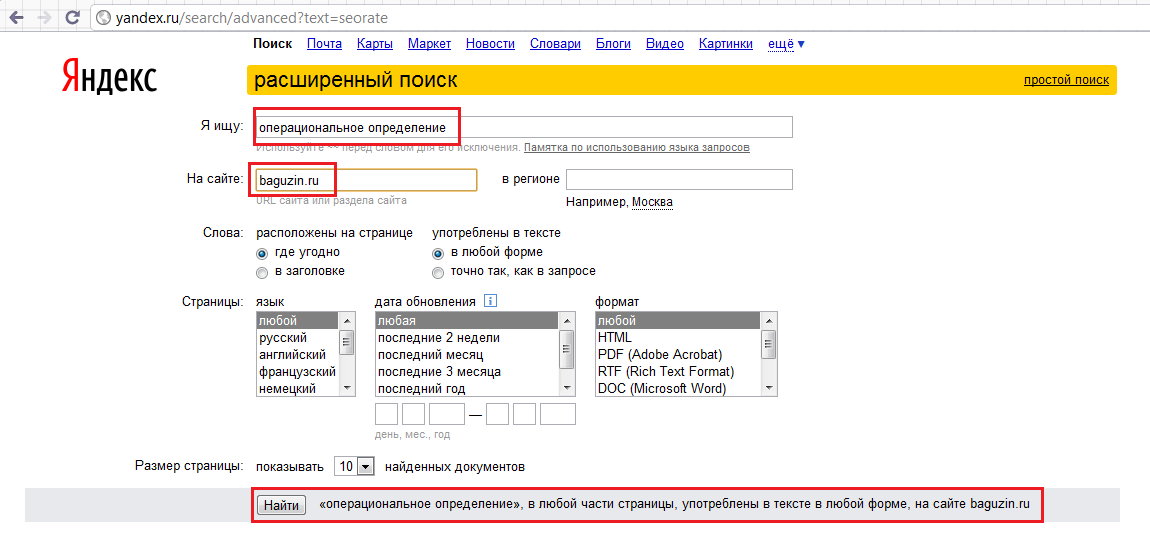 Анализ содержимого сайта с целью нахождения его наиболее релевантных страниц называется контент-анализом. Его смысл в том, чтобы избежать ненужных усилий по продвижению страниц, которые поисковые системы не считают наиболее релевантными по запросам семантического ядра. Это позволит сосредоточиться на работе над страницами, которые сами поисковики выбрали в качестве «лидеров» по необходимым веб-мастеру запросам.Иногда встречаются ситуации, когда поиск по сайту не нает вообще никаких результатов, то есть поисковики не могут найти ни одной релевантной страницы на сайте. Это может происходить из-за:Неверно составлено семантическое ядро. Веб-мастер думает, что его сайт соответствует выбранным запросам, а на самом деле на сайте нет информации, которая могла бы ответить на них.Лексика сайта отличается от лексики запроса (прокат / аренда).Советы по поиску и функциям поиска Google доступны по адресу http://www.google.com/intl/ru/help/features.htmlВнутренние факторы, от которых зависит положение сайта в результатах поискаВнутренние факторы – на которые способен влиять веб-мастер: тексты, теги, изображения, внутренние ссылки. Внешние факторы – это прежде всего ссылки с других сайтов.Поисковики оперируют представлением о «естественных веб-страницах». Закон Ципфа: если расположить слова в порядке их частоты употребления в большом текстовом массиве, то количество вхождений обратно пропорционально его номеру. См. Часто задаваемые вопросы на Яндексе.Внутренние факторы ранжирования:Использование в тексте полного повтора запроса (цитаты)Повышение веса ключевых слов запроса (более частое использование слов из запроса)Использование ключевых слов в титуле веб-страницы (для каждой страницы сайта нужен свой специфический титул, содержащий ключевые слова того поискового запроса, которому должна соответствовать данная страница; при этом титул должен быть коротким и хорошо читаться):<title> Операциональные определения</title>Близость ключевых слов к началу страницы (у всех поисковых систем есть свой предел размера текста на веб-странице, который вообще учитывается при ранжировании)Ключевые слова в тегах заголовков (поисковики анализируют естественную плотность заголовков, так что разместить весь текст с тегами <h1> не очень хорошая идея, так как поисковик отнесется к такой странице, как с спаму)Ключевые слова в тегах выделения (и здесь нужно знать меру)Ключевые слова в атрибутах комментария к графическому файлу (эта надпись всплывает, если навести курсор на картинку):<img src=”адрес графического файла” alt=”Операциональные определения”>Внутренние ссылкиКлючевые слова в тексте ссылок (учет поисковыми системами текстового содержимого ссылок называется ссылочным ранжированием)<a href=”okna-montazh.html”>Монтаж пластиковых окон</a>Рекомендации по написанию текстов см. «SEO-копирайтинг в вопросах и ответах»Главный риск поисковой оптимизации – быть исключенными из индекса.В результате грамотной коррекции появление сайта в зоне видимости сначала происходит по низкочастотным и среднечастотным запросам семантического ядра. Для таких запросов текстовая коррекция (коррекция внутренних факторов ранжирования) иногда является единственным мероприятием по поисковой оптимизации.Авторитетность сайта и ссылочное ранжированиеУвеличивая количество внешних ссылок (ссылок с других сайтов), можно повысить позицию сайта в результатах поиска. Индикаторы авторитетности: тИЦ (тематический индекс цитирования Яндекса), PR (RageRank от Google).Чтобы узнать показатель тИЦ сайта введите в адресную строку браузера запрос вида http://search.yaca.yandex.ru/yca/cy/ch/www.my_site.ru/, где вместо my_site наберите адрес главной страницы сайта. Минимально отображаемое значение тИЦ – 10 единиц. Максимальное – не ограничено (рекорд принадлежит самому Яндексу – 190 000). Тематика ссылающегося сайта определяется по каталогу Яндекса, поэтому наибольший разовый прирост индекса обычно бывает после регистрации сайта в «Яндекс каталоге».Чем выше тИЦ / PR сайта / страницы, с которого идет ссылка на наш сайт / страницу, и чем меньше там размещено ссылок, тем больший вес авторитетности придают эти ссылки нашему сайту.Ссылочное ранжирование  – это влияние текста ссылки на документ Х на релевантность этого документа Х по запросу Y. Иногда даже можно увидеть в выдаче страницу, на которой нет слов запроса. Это означает, что она попала в выдачу благодаря ссылкам на нее с текстом, в котором упоминаются слова из запроса.Способы получения естественных ссылок для продвижения сайта:Создание уникального контентаОрганизация партнерских программПредоставление информационных поводовСоздание собственных сообществ (форума) и участие в существующих сообществах.Регистрация в каталогах. Непотивизм (кумовство) в обмене ссылками сродни кукушке и петуху из басни Крылова. Любопытен проект «Черный квадрат Рунета» http://www.rukv.ru/, на главной странице которого расположен черный квадрат, каждая точка – соответствует одному из сайтов Рунета. Всего их на 6 марта 2011 года около 1,9 млн.Можно посмотреть список ссылок на свой сайт в сервисе «Яндекс. Вебмастер» и использовав оператор #link в Google.Можно воспользоваться бесплатной программой для определения поисковых характеристик сайта – Сайт-Аудитор. Удобный инструмент для веб-мастера, позволяющий быстро получать основную информацию о сайте , доступен по адресу http://www.be1.ru/services/stat/.При размещении PDF, XLS, DOC-файлов дублируйте информацию в html-формате; заполняйте поля метаданных документов, главным образом, поля title (заголовок документа), с внесением в них нужных ключевых фраз.Можно получить прогноз числа показов в месяц каких-либо запросов: Rambler (http://adstat.rambler.ru/wrds/), Яндекс (http://wordstat.yandex.ru/), Mail (http://stat.go.mail.ru/).Использование изображений для продвижения сайтовЯндекс ищет:Подписи к картинкам и ссылки на нихТексты коротких документов, обрамляющих одинокую картинкуИмена файлов и скриптов, в том числе с учетом транслитерации и упрощенного подстрочного перевода.Элементы изображения, способствующие продвижению – атрибуты alt и title, а также название файла:<img alt=”фото слона” title=”слон Джумбо” src=http://site.ru/elefant.jpg />Иногда пользователи ищут фотографии не по поиску картинок, а по обычному текстовому поиску. Эту особенность поведения можно использовать для продвижения сайта следующим образом:Изучите формулировки запросов со словами «фото», относящиеся к тематике вашего сайта;Найдите и разместите на сайте фото, которые можно предложить в ответ на такие запросы;Разместите «цитату» запроса в титуле веб-страницы<title>фото животных: слоны, кошки, собаки</title>Разместите недалеко от картинок соответствующие им текстовые описанияДайте фалам с картинками «говорящие имена»Сделайте ссылки на картинки с «говорящим текстом» (ссылочное ранжирование)В Google есть возможность включить расширенную индексацию картинок. Для этого нужно зайти в инструменты для веб-мастера (http://www.google.ru/webmasters/), выбрать свой сайт, затем вкладку «диагностика» и отметить «расширенный поиск картинок».Поисковые машины доверяют крупным онлайн-фотоальбомам и социальным фоторесурсам. Для продвижения проекта разместите часть своих изображений в таких сервисах, не забыв о маркировке фотографий и ссылках на свой сайт.Спамдексинг (от spam и index) – это спам поисковых индексов. Поисковый спам – попытка обмана поисковой машины. Клоакинг (to cloack – маскировать, прикрывать) – выдача различного содержимого для пользователей и поисковой машины.Список ссылающихся на сайт страниц можно получить с помощью интерфейса расширенного поиска Google.При оценке качества поиска используются следующие характеристики: осмысленность, авторизованность, авторитетность, полнота, структура (окружение), оформление. Другими слова, всем пользователям нравится получать в результатах поиска ссылку на осмысленную, исчерпывающую, прекрасно оформленную информацию от авторитетных источников, находящуюся на сайтах с ожидаемой, ясной структурой.Чтобы страница ранжировалась высоко, она должна давать лучший в Интернете ответ на вопрос пользователя. Рассмотрите следующие идеи для этого:Выберите пару «запрос – страница»Проверьте, может ли пользователь понять, кто автор страницыЕсть ли на странице признаки авторитетности автораОцените, является ли предложенная страница частью информационной структурыМожно ли увеличить полноту предложения информацииОтшлифуйте внешний вид (юзабилити).Для продвижения сайта необходимо проводить раздельный анализ для каждой пары «запрос – страница».Можно почитать «118 факторов ранжирования Google», «40 факторов, влияющих навес ссылки».Поисковая рекламаПоисковая (контекстная) реклама – показ текстовой рекламы в ответ на заранее известный запрос пользователей. Ведущие российские сервисы: «Яндекс. Директ», Бегун, Google AdWords.Модели показа рекламы: за показ (CPM, cost per millennium),за клик (cost per click).Определите отдельную страницу сайта для каждого рекламного объявления. В идеале посетители должны попадать на страницы, специально созданные для рекламы.Блог о контекстной рекламе. Бегун, Директ и AdSense – как заработать вебмастеру: http://master.rucontext.com/Продвижение сайтов в социальных сетях. Используйте форумы, сервисы «вопрос – Ответ» (например у Google: http://otvety.google.ru/otvety/), сервисы социальных закладок (например, http://bobrdobr.ru/)Повышение конверсии трафикаКоэффициент конверсии = (число посетителей, сделавших покупку / общее число посетителей) *100%Стратегически правильно рассчитывать знаменатель на основе оценки потенциального числа посетителей. С помощью различных онлайн-инструментов (Google.Trends, Adstat.Rambler, Яндекс.Директ) рассчитывается число людей, заинтересованных в предлагаемых сайтом товарах / услугах.Приемлемый коэффициент конверсии = 2–3%.Возможности повышения конверсии некоммерческого сайта (то есть, хомяка; от англ. homepage – домашняя страница):Контекстная рекламаМедийная рекламаПартнерские программыПожертвованияПродажа ссылокПриведены полезные ссылки по контекстной рекламе, баннерам, партнерским программам, веб-дизайну (см., например, Ководство от Артемия Лебедева, или библиотека Web-дизайна), e-mail-маркетингу, анализу конверсии.Приложения:Роботы поисковых системСловарь терминов и жаргонизмов поисковой оптимизацииКак продвигать сайты СМИКак продвигать туристические сайтыКак продвигать блоги если рецензируете книжную новинку, то в заголовок лучше вынести название и имя втора;создайте дубли вашего блога на LIveInternet.ru и LiveJournal.comмета-теги (description и keywords) должны отражать содержание каждой страницы и не быть одинаковыми для всего блогапоиск по блогам http://blogsearch.google.ru/будьте активны в сообществах, зарегистрируйтесь в каталогах, заполните список интересов в социальных сетяхSEO-копирайтинг. SEO-копирайтер – специалист по созданию контента для сайтов. Текст для сайта должен быть более кратким, емким, в нем должны использоваться специальные приемы для обозначения важных частейВыбор удаленного исполнителяПродвижение региональных сайтовGoogle Analytics